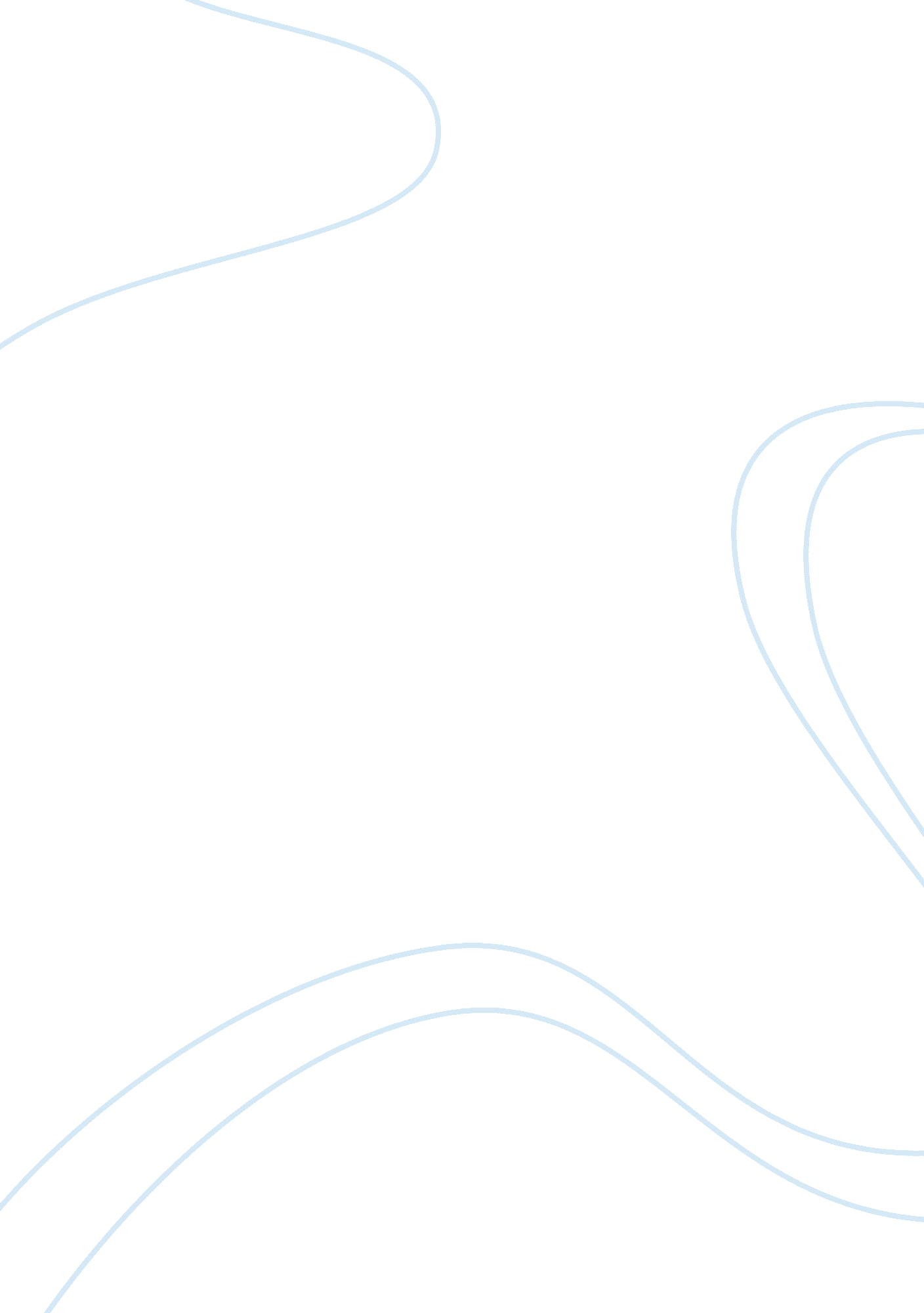 Visayan vignettes definitions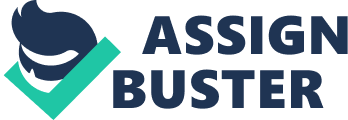 Pa/Naboth are particles frequently used to express time; pa - " still/not yet"; na - " already". Dalaga pa or dalaga na. (Cebuano language)Auntie Didingborn Quilicot; her husband (Pedro Dagatan) died because of high blood pressure, but believed by villagers as victim of witchcraft; 5 living children with > 2x grandchildren; youthful energy, cheerful manners, age only written on her hands and wrinkles of her faces; her daily work includes - bunlay ug sagbot(weed the field), balhiin ug baka(change the pasture of the cow), and bahug ug baboy(feed the pigs); Roman Catholic but acknowledge the supernatural spirits. barangayvillage or villagers; Auntie Diding lives in barangay Laphayan, in a sitio named Camingawan. barotocanoe used in fishingbalbalsomeone possessed by supernatural powers and thus driven to seek fresh but sick human liver and human blood; Auntie Diding pretended to be it once looking/whispering through the window. colonizationPhysical process whereby the colonizer takes over another place, putting its own government in charge and either moving its own people into the place or bringing in indentured outsiders to gain control of the people and the land., system of settling new lands that remain under the government of their native landSiquijorthe specific island, where Dumont centers his study at; where most of his book's main characters live. Small island like this fit for bureaucratic perfection, thus since 1972, Siquijor is where physical geography and political destiny coincided. It is located in the Bohol Sea, the southernmost island of Region VII, Central Visayas, located between the islands of Negros, Cebu, Bohol, and Mindanao. 343. 5 sq. km. comprised only 0. 11 % of the total country land mass. Cebuano is their mother tongue, only 0. 11% are native speaker of Tagalog. 80% are Roman Catholic, the rest are either Aglipayan or Protestants. Marcos's government; almost entirely hilly. The land used to be prosperous, but now it's soil is poor. Many people work at Mindanao Island to escape poverty, even though there are rich coming to a Moslem island. From outside, this island is viewed as insignificant or quaint. There is witchcraft of any techniques. Mindanaothe big island on the south part of Philippines. Luzon is another big island on the north. Big islands in Philippines are divided into provinces, while small islands are grouped into one province. balayhouse - less like a house than a hut. Panimalay is home. VirgieAunti Diding's youngest children, a dalaga. She could have followed her sisters' footsteps to work outside the barangay, but she was pressured to stay accompany her mom after her dad passed away. It would be a social disgrace if she left her mom alone and manless. She takes care of chores that tired our Auntie Diding. She also takes care of Trina, a second child of Berto. SoyVirgie's nephew that helped JP's family to guarantee them supply of fresh water. High school student. He's shy. The only one that provided Auntie Diding's household with fresh fish - he's quite a skilled young fisherman. Raised by Auntie Diding, so considered her foster child, same as Trina. BertoTrina's dad. Auntie Diding's son, follow postmarital residence rule to stay around his mom. A fisherman because of lack of education and power. Give his mom 4 grandchildren. OyoAuntie Diding's son, same as Berto, follow postmarital residence rule to stay around his mom. A fisherman because of lack of education and power. Give his mom 4 grandchildren. TrinaBerto's second child. She is Auntie Diding's foster child because sometimes she stays for a long time in her house, being taken care by Virgie and Auntie Diding; taught to do house chores. PedroAuntie Diding's late husband. Cebuanothe mother tongue of people living in Siquijor island. Visayasthe islands of the central Philippines. sitio" place, site"; or hamlets - the juxtaposition of which made up a barangay/" village" townspeoplewith whom we have regular relations; their intellectual and geographical horizons were generally wider. Town bourgeoisie vs. barangay fishermen and farmers. Rarely seen working. Tourists are like townspeople because they don't engage in productive activities. The rich and intellectual ones. bourgeoisiethe middle class, including merchants, industrialists, and professional people; the town elites. Back in 1980, tourism was their hope to lift economic condition, but now, their main concern is whether or not there are fresh fish for the next day. To local bourgeoisie, witchcraft was an embarrassment, an annoyance, or a threat, or their combinations. agricultureAunti Diding uses agricultural activities to escape from her domestic activities and her confinement as a widow within her own house. fishingangling, netting, or spearing (different fishing techniques). Fishing is strictly male activity. Women are not even allowed to join fishing party. Auntie Diding's deprivation after her husband died was that her household is now manless, hence fishless (now she depends on her fishing son for fresh fish/protein). Women can only collect shellfish and edible seaweeds. farmingsoil is really poor, many of Auntie Diding's corn plants failed, also sea mist (not a good fertilizer) sometimes nurture the soil due to the land's close location from the shore. Ulawbeing bashful; referred to unassertiveness/the militant disengagement, which was better regarded than being active in military. Dalagaunmarried woman; used to describe female after puberty all the way through the time of her being married. PostmodernismThe theory that complete objectivity is impossible, that every one has different views. ; " after" the " modern" criticism that the modern view of life is either A) too simple - inaccurate and unrealistic B) self-serving - making anthropologist look too smart or superiorModernismtruth in the world and there's no other multiplePostmodernism exampleCouldn't find the bunny/duck illusion but here is something similar: Postmodernism iisee whatever you perceive, multi-stable reality, no right answer. ONVISAYAN VIGNETTES DEFINITIONS SPECIFICALLY FOR YOUFOR ONLY$13. 90/PAGEOrder Now 